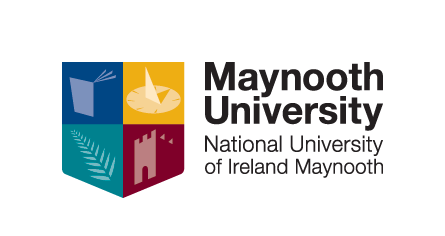 Ollscoil Mhá NuadMaynooth University2023 Promotion to Grade of Administrative Officer IIInternal Reference LetterReference DetailsReference DetailsCandidate’s Name:    HoD/ Immediate Manager/ senior colleague name: Department: When completing a reference letter, the HoD/ immediate manager/ senior colleague should refer to the Behavioural Competencies, as set out in the Call for Promotion document. A strict 100-word limit applies to the reference letter.  Reference letters exceeding the word limit will have the additional words redacted. Recommendation for PromotionRecommendation for PromotionDo you recommend this candidate for promotion to AOII?Yes / NoPlease give reasons for your answer (maximum 100 words).Please give reasons for your answer (maximum 100 words).Please state your word count here (no more than 100):Please state your word count here (no more than 100):